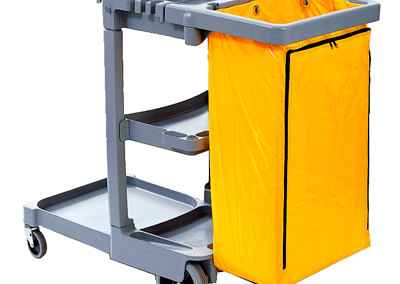 	CARRITO LIMPIEZA 